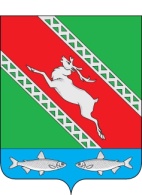 РОССИЙСКАЯ ФЕДЕРАЦИЯИРКУТСКАЯ ОБЛАСТЬДумамуниципального образования«Катангский район»РЕШЕНИЕот 16.06.2020 г.                    с. Ербогачен                                         № 3/6Об утверждении положения о порядкеуправления и распоряжения земельными участками,находящимися в муниципальной собственности,и земельными участками, государственнаясобственность на которые не разграниченаВ соответствии со статьями 15 35, 50, 51 Федерального закона от
6 октября 2003 года № 131-ФЗ «Об общих принципах организации местного самоуправления в Российской Федерации», статьей 48 Устава муниципального образования «Катангский район», Дума муниципального образования «Катангский район»РЕШИЛА:1. Утвердить прилагаемое Положение о порядке управления и распоряжения земельными участками, находящимися в муниципальной собственности, и земельными участками, государственная собственность на которые не разграничена.2. Признать утратившим силу решение Думы муниципального образования «Катангский район» от 22 декабря 2015 года № 6/3 «Об утверждении Положения о порядке распоряжения земельными участками, находящимися в собственности МО «Катангский район».3. Настоящее решение вступает в силу после дня его официального опубликования.Председатель Думымуниципального образования«Катангский район»                                                                       Н. М. ЛукичеваМэр муниципального образования	«Катангский район»                                                                         С. Ю. ЧонскийПОЛОЖЕНИЕ
О ПОРЯДКЕ УПРАВЛЕНИЯ И РАСПОРЯЖЕНИЯ ЗЕМЕЛЬНЫМИ УЧАСТКАМИ, НАХОДЯЩИМИСЯ В МУНИЦИПАЛЬНОЙ СОБСТВЕННОСТИ, И ЗЕМЕЛЬНЫМИ УЧАСТКАМИ, ГОСУДАРСТВЕННАЯ СОБСТВЕННОСТЬ НА КОТОРЫЕ НЕ РАЗГРАНИЧЕНА1. Настоящее Положение разработано в соответствии с Земельным кодексом Российской Федерации, Градостроительным кодексом Российской федерации, Гражданским кодексом Российской Федерации, Федеральным законом от 6 октября 2003 года № 131-ФЗ «Об общих принципах организации местного самоуправления в Российской Федерации», Федеральным законом от 25 октября 2001 года № 137-ФЗ «О введении в действие Земельного кодекса Российской Федерации», Федеральным законом от 24 июля 2002 года 
№ 101-ФЗ «Об обороте земель сельскохозяйственного назначения», другими федеральными нормативными правовыми актами и нормативными правовыми актами Иркутской области.2. Настоящее Положение регулирует общественные отношения в сфере управления и распоряжения земельными участками, находящимися в муниципальной собственности муниципального образования «Катангский район» (далее – муниципальное образование), и расположенными на территории муниципального образования земельными участками, государственная собственность на которые не разграничена (далее совместно – земельные участки).3. Управление и распоряжение земельными участками осуществляется на основе принципов законности, эффективности, справедливости, публичности, открытости и прозрачности процедур предоставления земельных участков.4. От имени муниципального образования полномочия по управлению и распоряжению земельными участками осуществляют Дума муниципального образования «Катангский район» (далее – Дума), администрация муниципального образования «Катангский район» (далее – Администрация).5. К полномочиям Думы в сфере управления и распоряжения земельными участками относятся:1) определение порядка управления и распоряжения земельными участками;2) утверждение правил землепользования и застройки муниципального образования;3) установление порядка определения цены продажи земельного участка при заключении договора купли-продажи такого земельного участка без проведения торгов;4) установление порядка определения размера арендной платы за земельные участки, предоставленные в аренду без торгов;5) установление порядка определения платы по соглашению об установлении сервитута в отношении земельных участков;6) установление порядка определения размера платы за увеличение площади земельных участков, находящихся в частной собственности, в результате их перераспределения с земельными участками;7) установление порядка отнесения земель к землям особо охраняемых территорий местного значения, порядка использования и охраны земель особо охраняемых территорий местного значения;8) осуществление иных полномочий в соответствии с федеральными нормативными правовыми актами, нормативными правовыми актами Иркутской области, Уставом муниципального образования.6. К полномочиям Администрация в сфере управления и распоряжения земельными участками относятся:1) разработка и реализация местных программ использования и охраны земель;2) разработка и утверждение административных регламентов предоставления муниципальных услуг и административных регламентов исполнения муниципальных функций в сфере управления и распоряжения земельными участками;3) определение порядка формирования и размещения на официальном сайте Администрации перечней земельных участков в целях их бесплатного предоставления в собственность граждан;4) осуществление от имени муниципального образования прав собственника земельных участков, находящихся в муниципальной собственности муниципального образования;5) осуществление перевода земель, находящихся в муниципальной и частной собственности из одной категории в другую, за исключением земель сельскохозяйственного назначения;6) предоставление земельных участков в собственность, постоянное (бессрочное) пользование, аренду и безвозмездное пользование;7) обеспечение подготовки и утверждение схемы расположения земельного участка или земельных участков на кадастровом плане территории в соответствии со статьей 1110 Земельного кодекса Российской Федерации;8) принятие решения о предварительном согласовании предоставления земельного участка;9) принятие решения о прекращении права постоянного (бессрочного) пользования земельным участком или права пожизненного наследуемого владения земельным участком;10) принятие решения о резервировании земель для муниципальных нужд;11) принятие решения об изъятии земельных участков для муниципальных нужд;12) принятие решения об установлении публичного сервитута;13) выдача разрешения на использование земель или земельных участков, без предоставления земельного участка и установления сервитута, публичного сервитута;14) постановка на земельный учет граждан, имеющих право на предоставление земельных участков в собственность бесплатно (далее – земельный учет);15) ведение земельного учета;16) формирование перечней земельных участков в целях их бесплатного предоставления в собственность граждан;17) организация выбора земельных участков гражданами, состоящими на земельном учете;18) подготовка, организация и проведение аукциона по продаже земельного участка или аукциона на право заключения договора аренды земельного участка;19) заключение соглашения об установлении сервитута в отношении земельного участка;20) заключение соглашения о перераспределении земель и (или) земельных участков и земельных участков, находящихся в частной собственности;21) заключение договоров мены, купли-продажи, аренды, безвозмездного пользования в отношении земельных участков;22) осуществление муниципального земельного контроля;23) осуществление необходимых действий по государственной регистрации права муниципальной собственности на земельные участки.24) осуществление иных полномочий в соответствии с федеральными нормативными правовыми актами, нормативными правовыми актами Иркутской области, Уставом муниципального образования, настоящим Положением и иными муниципальными нормативными правовыми актами Думы.7. Предоставление заинтересованным лицам земельных участков осуществляется в соответствии с Земельным кодексом Российской Федерации, другими федеральными нормативными правовыми актами и нормативными правовыми актами Иркутской области на основании административного регламента, утвержденного Администрацией.8. Земельные участки, находящиеся в муниципальной собственности муниципального образования, подлежат учету в реестре муниципального имущества муниципального образования.УТВЕРЖДЕНОрешением Думы муниципального образования «Катангский район» от «16» июня 2020 г.  № 3/6